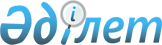 Соглашение между Правительством Республики Казахстан и Правительством Республики Индия о создании Совместной рабочей группы по борьбе с международным терроризмом и иными видами преступленийСоглашение 3 июня 2002 года г. Алматы. Вступило в силу 3 июня 2002 года(Официальный сайт МИД РК - Вступило в силу с даты подписания)      Правительство Республики Казахстан и Правительство Республики Индия (именуемые в дальнейшем "Сторонами"); 

      Учитывая тесные дружественные отношения между двумя странами; 

      Принимая во внимание опасность распространения терроризма и его пагубное воздействие на мир, сотрудничество и дружественные отношения между государствами и возможную угрозу их суверенитету и территориальной целостности; 

      Признавая необходимость предотвращения, пресечения и безоговорочного осуждения всех актов, методов и форм терроризма, а также его воздействие на жизнь, собственность, социально-экономическое развитие, политическую стабильность государств, международный мир и безопасность; 

      Осознавая, что достижению цели в борьбе с международным терроризмом окажет содействие взаимное сотрудничество в рамках их соответствующих внутренних законодательств; 

      Признавая важность и цели резолюции Совета Безопасности ООН 1373 (2002) по борьбе с международным терроризмом; 

      Согласились о нижеследующем: 



 

                               Статья 1 

                              Цели 



 

      Стороны создадут Совместную Рабочую Группу по борьбе с международным терроризмом, организованной преступностью и незаконным оборотом наркотиков с целью: 

      - обмена опытом в сфере борьбы с международным терроризмом, организованной преступностью и незаконным оборотом наркотических средств, психотропных веществ и их производных; 

      - координации подходов к борьбе с международным терроризмом, организованной преступностью и незаконным оборотом наркотиков, психотропных веществ и их производных, оружия, боеприпасов, взрывчатых и отравляющих веществ; 

      - обмена информацией в отношении действий террористических и организованных преступных групп, и их связей, которые могут действовать с территории или использовать территории Сторон; 

      - пресечения деятельности террористических групп, в том числе групп прикрытия, вовлеченных в планирование или исполнение террористических актов, направленных против Казахстана и Индии; 

      - учреждения институциональной структуры для сотрудничества в указанных сферах. 



 

                               Статья 2 

                           Компетенция 



 

      Совместная Рабочая Группа будет координировать: 

      - выработку способов и средств расширения взаимного сотрудничества в борьбе с международным терроризмом, в том числе в рамках резолюции Совета Безопасности ООН 1373; 

      - выявление международных связей между группами, поддерживающими террористическую деятельность и занимающимися незаконным оборотом наркотических средств и психотропных веществ; 

      - совершенствование механизма обмена оперативной информацией в данной сфере; 

      - внесение предложений по расширению взаимного сотрудничества, в особенности, через: 

      a) розыск, арест, экстрадицию и наказание террористов и их пособников; 

      b) оказание взаимной технической помощи, в том числе, организацию тренингов для сотрудников полиции/служб безопасности и персонала, вовлеченного в сферу борьбы с наркобизнесом, обмен профессиональным опытом; 

      c) выявление, отслеживание и предотвращение потока финансовых ресурсов лиц и организаций, вовлеченных в террористическую деятельность. 

      - изучение путей по улучшению правовых действий в сфере борьбы с международным терроризмом, организованной преступностью и незаконным оборотом наркотических средств и психотропных веществ; 

      - обмен опытом в сфере пресечения захвата воздушных судов, освобождения заложников и защиты охраняемых лиц; 

      - совместные усилия, направленные на недопущение свободного доступа террористических организаций, действующих в той или иной стране, к приобретению оружия, взрывчатых веществ, радиоактивных и отравляющих материалов; 

      - отслеживание и предотвращение отмывания финансовых средств такими организациями, лицами или группами; 

      - наблюдение за действиями движения Талибан, организации Аль-Каеда или любых других террористических или организованных преступных групп на территории Афганистана и Центральной Азии, в целях исполнения соответствующих резолюций Совета Безопасности ООН; 

      - обсуждение путей расширения сотрудничества с Интерполом; 

      - рассмотрение любых других вопросов по взаимной договоренности Сторон, касающихся борьбы с указанными видами преступлений. 



 

                               Статья 3 

                Сотрудничество на многостороннем уровне 



 

      Совместная Рабочая Группа будет работать в направлении координации и расширения сотрудничества по вопросам, связанным с глобальной кампанией против терроризма в рамках ООН и других специализированных организаций. 

      Обе Стороны в рамках Совместной группы также будут способствовать и содействовать друг другу в информировании о важных событиях в данной области, координировать усилия с целью скорейшего принятия Всеобъемлющей Конвенции по международному терроризму. 



 

                               Статья 4 

                            Состав 



 

      Министерство иностранных дел Республики Казахстан будет являться центральным органом с казахстанской стороны, представляющим компетентные органы Республики Казахстан. 

      Министерство иностранных дел Республики Индия будет являться головным органом с индийской стороны, представляющим компетентные органы Республики Индия. 



 

                               Статья 5 

                             Формат 



 

      Рабочая группа будет встречаться не менее одного раза в год в обоюдно приемлемые сроки. Местом проведения встреч будут поочередно Республика Казахстан и Республика Индия. 

      Рабочая группа будет соблюдать полную конфиденциальность в проводимой работе. 

      Любая конфиденциальная информация, предоставляемая одной Стороной в соответствии с настоящим Соглашением, не может быть передана или разглашена третьей стороне без предварительного согласия Стороны, предоставившей эту информацию. 



 

                               Статья 6 

                   Внесение изменений в Соглашение 



 

      В настоящее Соглашение по согласованию Сторон могут вноситься изменения, которые оформляются отдельными протоколами, являющимися неотъемлемыми частями настоящего Соглашения. 



 

                               Статья 7 

                          Срок действия 



 

      Настоящее Соглашение вступает в силу с даты его подписания и будет действовать в течение трех лет. По истечении этого срока действие Соглашения будет продлеваться на аналогичный период, если одна из Сторон не уведомит в письменной форме другую Сторону о своем намерении прекратить настоящее Соглашение как минимум за шесть месяцев до истечения периода его действия.     Подписано в г. Алматы 3 июня 2002 г., в двух подлинных экземплярах, каждый на казахском, хинди, русском и английском языках, причем все тексты имеют одинаковую силу.     В случае возникновения расхождений в толковании, английский текст будет иметь превалирующую силу.     (Подписи) (Специалисты: Умбетова А.М., Склярова И.В.)
					© 2012. РГП на ПХВ «Институт законодательства и правовой информации Республики Казахстан» Министерства юстиции Республики Казахстан
				